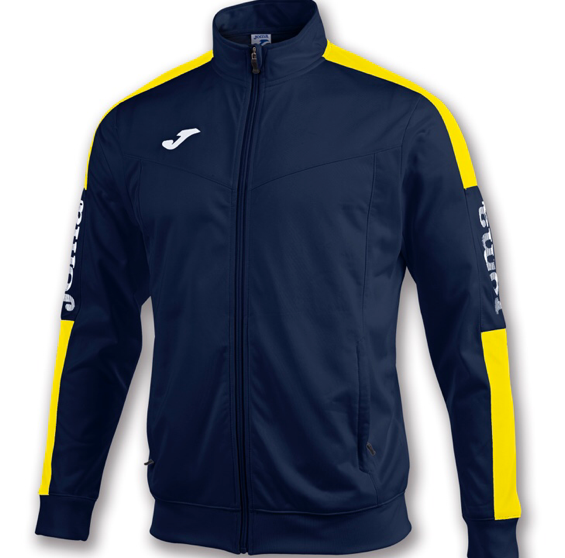 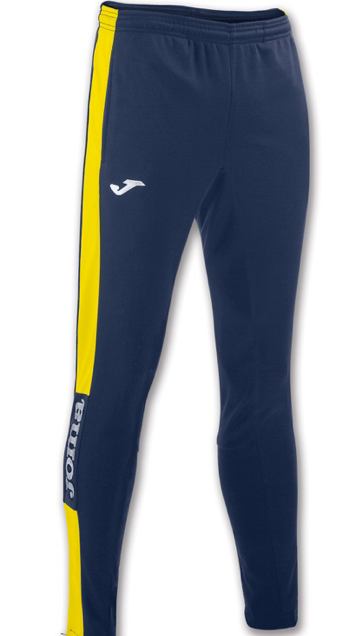 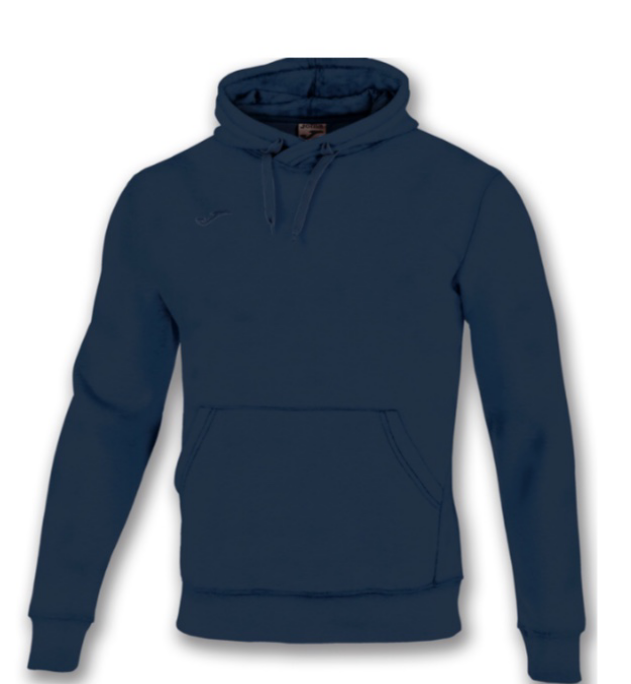 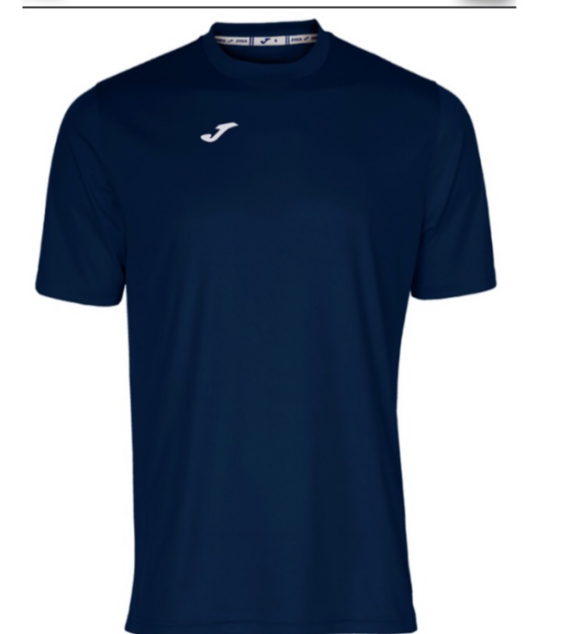     Size Guide as below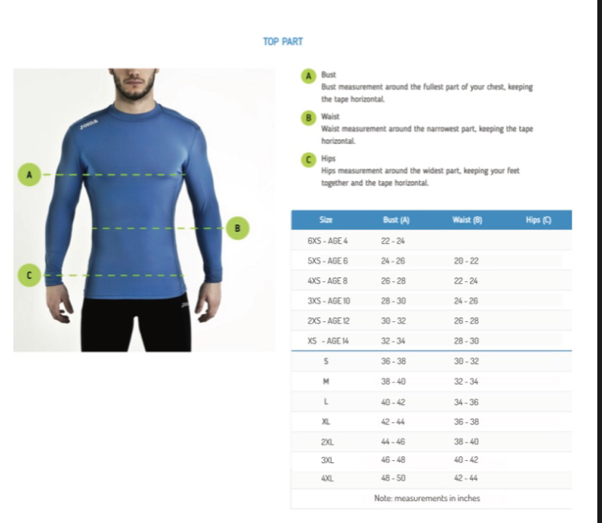 A non- branded hoodie is also available in the following sizes.CLUB CLOTHING ORDER FORM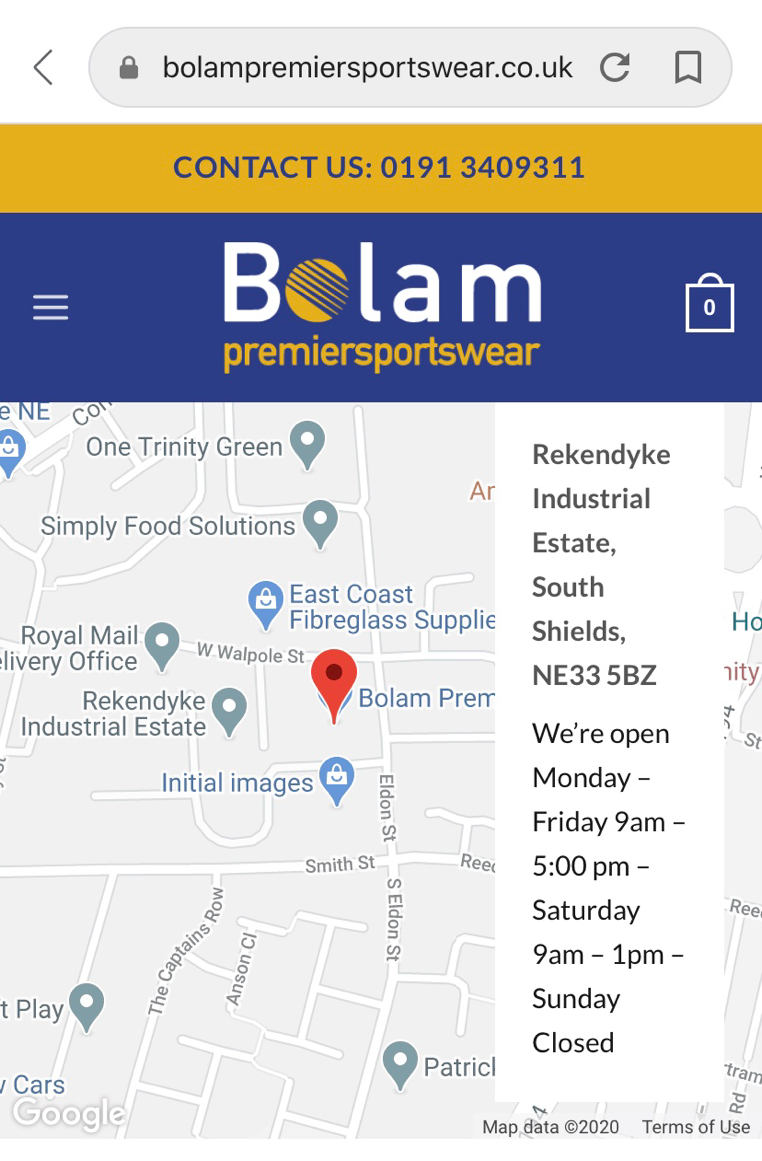 NAMECONTACT NUMBER COACHING GROUP ItemPrice Size Please TickQuantity RequiredTotalJ&H AC Vest Junior £12.50 Adult £17.00Joma Champion Track Top Junior £18.88Adult £21.02Joma Champion Track Top Junior £18.88Adult £21.02Joma Champion Track Bottoms Junior £14.56Adult £17.57Joma Champion Track Bottoms Junior £14.56Adult £17.57Joma Hoodie Junior £23.85Adult £27.77Joma Hoodie Junior £23.85Adult £27.77Joma combi  T-ShirtJunior £11.25Adult £11.95Joma combi  T-ShirtJunior £11.25Adult £11.95Unbranded Hoodie Junior £14.78Adult £16.59 Unbranded Hoodie Junior £14.78Adult £16.59 Total Amount DuePayment Method Date Received 